MERSİN BÜYÜKŞEHİR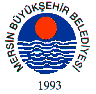 BELEDİYE MECLİSİ Birleşim Sayısı : (2)Oturum Sayısı : (1)Karar Tarihi    : 13/06/2014Karar Sayısı     : 235			  		  	 	  	 KARAR	Büyükşehir Belediye Meclisi’nin 13/06/2014 tarihli gündemine alınan; Mali İşler Daire Başkanlığı’nın 13.06.2014 tarih ve 73672388/1019 sayılı yazısı okunarak görüşmeye geçildi.KONUNUN GÖRÜŞÜLMESİ VE OYLANMASI SONUNDAİlçelerimizde Büyükşehir Belediyemize bağlı olarak yürütülmekte olan hizmetlere ilişkin, İlçe Belediyelerimizde uygulanmakta olan 2014 yılı mevcut tarife tutarları ekte olup; 31.12.2014 tarihine kadar aynı tarife tutarlarının uygulanmaya devam edilmesi ile ilgili teklifin Plan ve Bütçe Komisyonu’na havalesinin kabulüne, oy birliği ile karar verildi.    Kerim TUFAN		          Enver Fevzi KÖKSAL 		Ergün ÖZDEMİR  Meclis Başkan V.			      Meclis Kâtibi	   		     Meclis Kâtibi